Warning:Printed copies of this document are uncontrolledRemuneration:	Band 4 Safety Status		Non-Safety Critical2.	Dimensions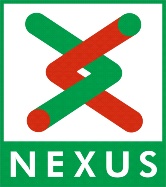 NEXUS: Job DescriptionVersion: Date:           Page1.014-Feb-23 1 of 3Job TitleOperations Safety AdvisorJob Evaluation Date10 February 2023Validation & AuthorisationValidation & AuthorisationValidation & AuthorisationCompiled by:Operations Safety & Assurance ManagerValidated by:Head of Human ResourcesAuthorised By:Grading Completed:10 February 2023Band 4Review date:Retention Period:Archive date:Document Change Log: Summary of document changesDocument Change Log: Summary of document changesDocument Change Log: Summary of document changesDocument Change Log: Summary of document changesDateVersionBySummary of Changes20/01/20231.0DBNew post introduced as part of Safety and Assurance re-organisation.Distribution: This document has been distributed to:Distribution: This document has been distributed to:Distribution: This document has been distributed to:Distribution: This document has been distributed to:Distribution: This document has been distributed to:Signed approval forms are filed in the project filesSigned approval forms are filed in the project filesSigned approval forms are filed in the project filesSigned approval forms are filed in the project filesSigned approval forms are filed in the project filesNameSignatureTitleDateVersionJob Title:	Operations Safety AdvisorPurpose:	Aid and support the safety and assurance functions within Metro Operations. This will see the candidate lead and implement systems and policies to ensure Nexus compliance throughout the Directorate. Provide safety expertise and guidance across the Operations Directorate, through liaison with other internal departments to manage the effective and efficient deployment of Nexus Safety and Assurance Management systems. Responsible for operational safety and assurance performance monitoring taking place to ensure regulatory compliance and surveillance is routinely undertaken. 1.Principal areas of responsibilityPrincipal areas of responsibility1.1Lead and delivery on the effective implementation of the Nexus Safety Management System (SMS) and other management systems e.g., quality, environment, and sustainability etc. across the Operations Directorate. Ensure adherence to all associated safety policies, plans and procedural arrangements in accordance with the organisations statutory obligations. Responsible for compliance with relevant general safety and rail specific industry standards (e.g. Railways Industry Standards) and recognised best practice.1.2Take a lead role in supporting in the provision of proactive safety guidance and support across Nexus Operations through the creation, development and delivery of key safety initiatives which are aligned with our Life Saving Rules and Safety without Compromise Nexus vision.1.3Encourage and support the development of a ‘best in class’ safety culture within the Operations Directorate This will see the creation, ongoing development, and successful implementation delivery of a programme of works that stimulates and nurtures an ethos of safety first. 1.41.5Liaise with multiple departments of the Operations Directorate to support the delivery of the annual Safety and Security Plan and associated objectives, monitoring and reporting on key targets and key performance indicators (KPIs). Clearly communicating and displaying the Nexus commitment to ‘Safety Without Compromise’ across the directorate aligning activities and initiatives with industry (e.g. RSSB, ORR, RDG) and Nexus business needs and key risks and priority areas.1.6Ensure the provision of appropriate ‘in the line’ Operational safety expertise, support, and guidance across the directorate, Support Managers in developing, reviewing, and updating risk assessments and Safe Systems of Work and operational documentational procedures.1.7Plan, lead and execute periodic safety and assurance performance monitoring, reporting and analysis, preparing appropriate reports and provision of timely information to the Operations Safety and Assurance Manager, Operations directorate senior team, Local Safety Committees (LSC) and other forums as required.1.81.9Maintain robust systems to ensure all Operations accidents, incidents and close calls are reported and investigated as appropriate and in compliance with Nexus’ procedures and statutory requirements (e.g. RIDDOR, RAIB, ORR) as directed by the Designated Competent Person (DCP).Manage, support, and maintain the Operations Directorate’s elements of the Nexus ‘Safety Authorisation and Safety Certificate’ as required by ROGS, identifying changes and updates as required1.10Ensure timely compliance by conducting robust organisational, safety and assurance, compliance and monitoring regimes, incorporating periodic surveillance audits, tours, and planned inspections.1.111.12Develop and maintain safety and assurance-related initiatives, including topical and risk-based multi-media communications and engagement campaigns in accordance with business needs.Ensure timely compliance with relevant Health and Safety legislation, risk assessments, emergency operating notices (EONs), management procedures, staff notices, Nexus safety policy and safe working practices including the Working Time Directive.1.13Perform other duties as required.2.1CommunicationsCommunications2.1.12.1.2Report directly to the Operations Safety and Assurance Manager.Strong verbal and written communication skills, with the ability to engage at all levels in the organisation, with contractors, external agencies, stakeholders, and the public. Accurately maintain and report to the wider business the status of Health and Safety compliance within the Nexus Operations Directorate.2.2Decision Making & Problem SolvingDecision Making & Problem Solving2.2.1Tactical and operational safety planning and implementation to ensure business issues have solutions and standards are adhered to.2.2.22.2.3Safety decision making that could impact the service to other directorates and to customers.Knowledge and experience of industry (particularly rail) safety context including significant historical events and regulatory framework.2.3Initiative & IndependenceInitiative & Independence2.3.1Work independently to provide solutions to business requirements by showing the highest levels of initiative and an ability to lead with minimal reference to line management.2.3.2Confidence and efficiency in decision making that will be complex, time consuming and outcomes which may often have a wide-reaching impact.2.3.3Provide representation on behalf of the Operations Safety and Assurance Manager at critical meetings internal and external meetings/committees as appropriate that will have an impact on the whole team and potentially Operations Directorate.2.4ResourcesResources2.4.1Manage small budget relating for operational publications.Maximise operational efficiency and minimise key safety critical key performance indicators.Use own judgement and expertise to information critical business decisions which meet requirements but also ensure value for money not at the cost of Safety.2.5PeoplePeople2.5.1This post reports directly to the Operations Safety and Assurance Manager and has no direct line responsibility for staffing resources.Be the first point of contact for Nexus SMS and other management systems.2.6Health & SafetyHealth & Safety2.6.1Display an active safety leadership role encompassing all aspects of the safety and security within the organisation.3.Statutory DutiesStatutory Duties3.1Ensure adherence and compliance to all statutory and regulatory requirements with specific reference to the Nexus Health, Safety, Security, Quality and Environment Management systems.3.2Responsible for carrying out duties and ensuring procedures are in place to meet legislative and organisation standards requirements for Nexus and in line with industry best practice.NameSignedDateLine ManagerD J BaileyJob Holder